В  целях более полного учета  требований  к отделу капитального строительства и  жилищно-коммунального хозяйства  администрации Яльчикского  района, руководствуясь  Уставом Яльчикского района,    администрация Яльчикского района   п о с т а н о в л я е т:1.Утвердить прилагаемое Положение  об отделе  капитального строительства и жилищно-коммунального  хозяйства  администрации Яльчикского района Чувашской Республики.2.Признать  утратившим силу  постановление главы администрации Яльчикского района  Чувашской Республики от 01.02.2008г. №35 «Об утверждении Положения  об отделе капитального строительства и жилищно-коммунального хозяйства администрации Яльчикского района».Глава администрацииЯльчикского района                                                                           Н.П.МиллинЧǎваш РеспубликиЕлчӗк районӗЕлчӗк районадминистрацийӗЙЫШÁНУ  2016ҫ. декабр.н 8-мӗшӗ №445Елчӗк ялӗ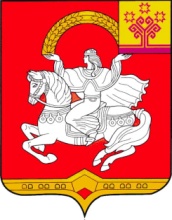 Чувашская  РеспубликаЯльчикский районАдминистрация Яльчикского районаПОСТАНОВЛЕНИЕ      «8» декабря 2016 г. № 445село ЯльчикиОб утверждении Положенияоб отделе капитального строительства ижилищно-коммунального  хозяйстваадминистрации Яльчикского района